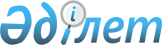 О внесении изменений в постановление Правительства Республики Казахстан от 13 января 2012 года № 45 "Об утверждении Правил установления квоты на привлечение иностранной рабочей силы в Республику Казахстан, Правил и условий выдачи разрешений иностранному работнику на трудоустройство и работодателям на привлечение иностранной рабочей силы и о внесении изменения в постановление Правительства Республики Казахстан от 19 июня 2001 года № 836 "О мерах по реализации Закона Республики Казахстан от 23 января 2001 года "О занятости населения"
					
			Утративший силу
			
			
		
					Постановление Правительства Республики Казахстан от 8 мая 2013 года № 467. Утратило силу постановлением Правительства Республики Казахстан от 25 января 2017 года № 15 (вводится в действие со дня его первого официального опубликования)
      Сноска. Утратило силу постановлением Правительства РК от 25.01.2017 № 15 (вводится в действие со дня его первого официального опубликования).
      Правительство Республики Казахстан ПОСТАНОВЛЯЕТ:
      1. Внести в постановление Правительства Республики Казахстан от 13 января 2012 года № 45 "Об утверждении Правил установления квоты на привлечение иностранной рабочей силы в Республику Казахстан, Правил и условий выдачи разрешений иностранному работнику на трудоустройство и работодателям на привлечение иностранной рабочей силы и о внесении изменения в постановление Правительства Республики Казахстан от 19 июня 2001 года № 836 "О мерах по реализации Закона Республики Казахстан от 23 января 2001 года "О занятости населения" (САПП Республики Казахстан, 2012 г., № 23, ст. 323) следующие изменения:
      в Правилах и условиях выдачи разрешений иностранному работнику на трудоустройство и работодателям на привлечение иностранной рабочей силы, утвержденных указанным постановлением:
      подпункт 5) пункта 3 изложить в следующей редакции:
      "5) программа по увеличению местного содержания в кадрах – запланированный и выполняемый работодателем, имеющим контракт в соответствии с соглашением о разделе продукции, заключенный с компетентным органом или Правительством Республики Казахстан комплекс мер, согласованный компетентным органом и уполномоченным органом по труду, включающий в себя профессиональную подготовку, переподготовку или повышение квалификации своих работников – граждан Республики Казахстан, проводимый в целях планомерного повышения местного содержания в кадрах данного работодателя;";
      подпункт 14) пункта 5 изложить в следующей редакции:
      "14) осуществляющих педагогическую деятельность в соответствии с международными договорами Республики Казахстан о сотрудничестве в сфере образования в организациях среднего, технического и профессионального, послесреднего и высшего образования Республики Казахстан, но составляющих не более 25 процентов, а для реализующих международные интегрированные образовательные учебные программы не более 50 процентов от штата организации;";
      в пункте 8:
      часть вторую изложить в следующей редакции:
      "Информация о местном содержании в кадрах работодателем представляется в уполномоченный орган по форме согласно приложению 5 к настоящим Правилам.";
      часть третью дополнить подпунктом 4) следующего содержания:
      "4) представительства иностранных юридических лиц.";
      подпункт 2) пункта 18 изложить в следующей редакции:
      "2) из числа работодателей:
      реализующих программы увеличения местного содержания в кадрах и имеющих обязательства по найму, подготовке граждан Республики Казахстан и сокращению иностранного персонала;
      участвующих в реализации проектов, включенных в перечень Карты индустриализации Казахстана на 2010 – 2014 годы, включая подрядчиков, выполняющих работы по пуску, наладке и монтажу технологического оборудования;
      участвующих в реализации Программы "Производительность 2020", получивших положительное решение по предоставлению государственной поддержки в привлечении высококвалифицированных зарубежных специалистов;
      привлекающих иностранную рабочую силу в рамках квоты по приоритетным проектам и странам исхода;
      привлекающих иностранную рабочую силу в представительства иностранных юридических лиц;
      являющихся государственными учреждениями или государственными предприятиями Республики Казахстан.";
      подпункт 3) пункта 36 изложить в следующей редакции:
      "3) информация о местном содержании в кадрах;";
      приложение 5 к указанным Правилам изложить в новой редакции согласно приложению к настоящему постановлению;
      пункт 6 приложения 7 к указанным Правилам изложить в следующей редакции:
      "6. Информация о местном содержании в кадрах.";
      пункт 5 приложения 9 к указанным Правилам изложить в следующей редакции:
      "5. Информация о местном содержании в кадрах.".
      2. Настоящее постановление вводится в действие по истечении десяти календарных дней после первого официального опубликования. Форма информации о местном содержании в кадрах
      Примечание: в случае если иностранный работник учтен в графе 4, то в графе 5 он не учитывается.
       Работодатель: _______________________________________
       (подпись, фамилия, инициалы, должность)
      М.П.
					© 2012. РГП на ПХВ «Институт законодательства и правовой информации Республики Казахстан» Министерства юстиции Республики Казахстан
				
Премьер-Министр
Республики Казахстан
С. АхметовПриложение
к постановлению Правительства
Республики Казахстан
от 8 мая 2013 года № 467
Приложение 5
к Правилам и условиям выдачи
разрешений иностранному
работнику на трудоустройство
и работодателям на привлечение
иностранной рабочей силы
№ п/п
Количество работников работодателя, чел.
Количество работников работодателя, чел.
Количество иностранной рабочей силы, планируемой к привлечению, чел.
гр. 3 + гр. 5
гр. 4 + гр. 5
% иностранной рабочей силы к общему количеству работников, гр. 7/гр.6*100 %
№ п/п
всего
в т.ч. иностранной рабочей

силы
Количество иностранной рабочей силы, планируемой к привлечению, чел.
гр. 3 + гр. 5
гр. 4 + гр. 5
% иностранной рабочей силы к общему количеству работников, гр. 7/гр.6*100 %
1
2
3
4
5
6
7
8
1
1 и 2

категории
2
3 и 4

категории
3
ИТОГО